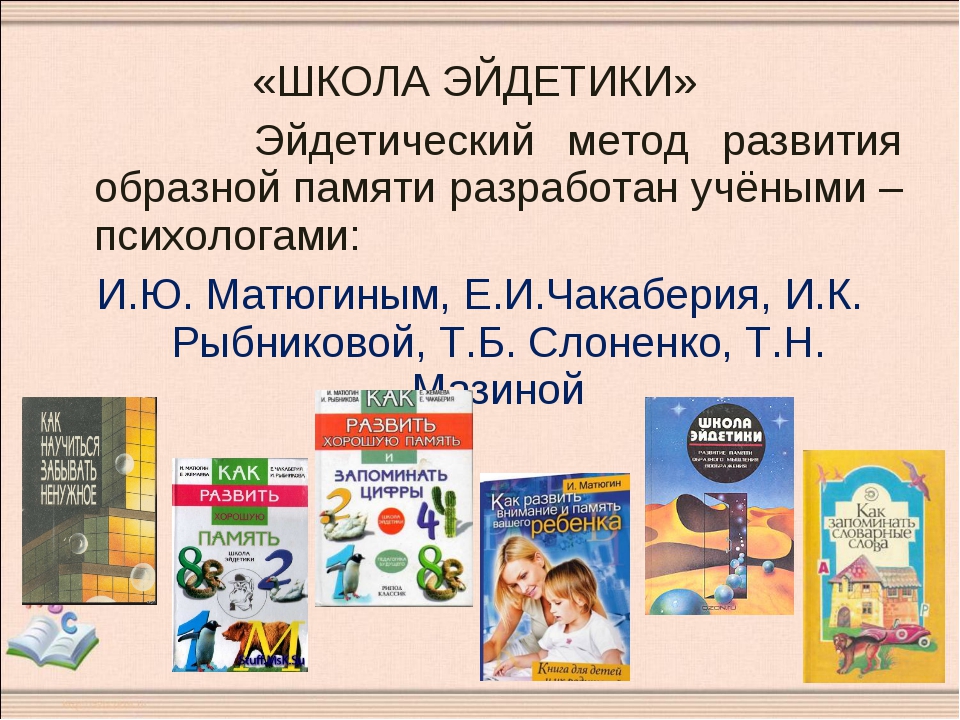 Наш адрес:1 корпус - 150040, г. Ярославль, ул. Победы, д.26 «а». тел. (4852) 73-85-37 2 корпус - 150040, г. Ярославль, пр-кт Октября, д. 41 «а»,  тел. (4852) 73-27-22Наша почта:yardou226@yandex.ru Наш сайт:http://mdou226.edu.yar.ru/Департамент образования мэрии г. ЯрославляСетевое взаимодействиеМДОУ «Детский сад № 226», МДОУ «Детский сад № 47», МДОУ «Детский сад № 158», МДОУ «Детский сад № 170», МДОУ «Детский сад № 192» Межсетевой мастер-класс"Приемы эдейтики в работе педагога дошкольного образования"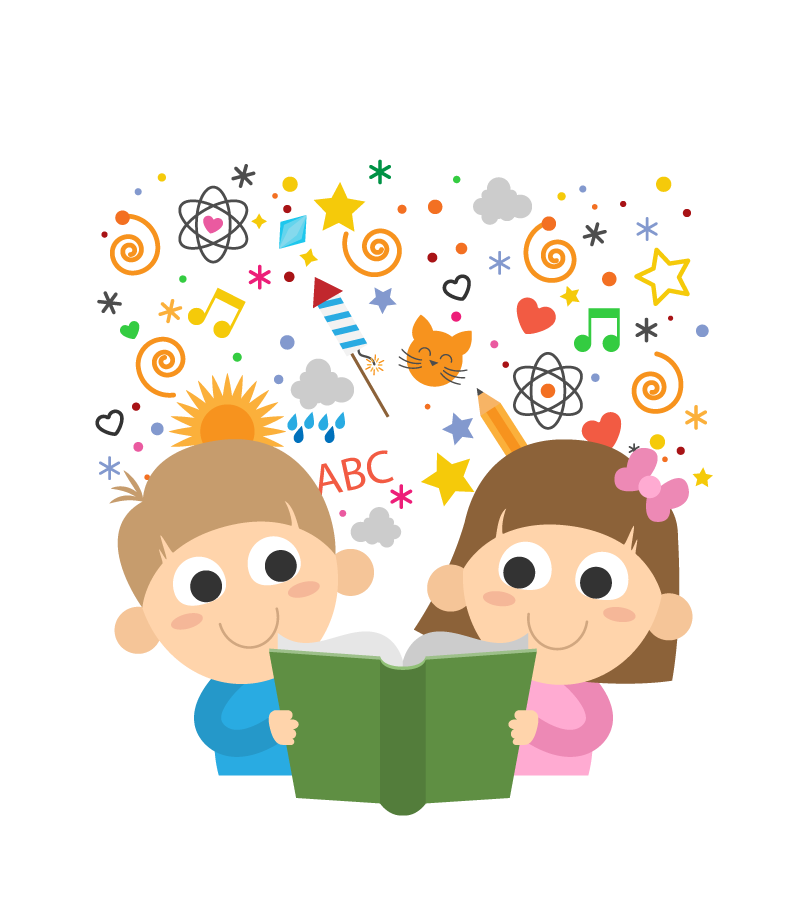 14 февраля 2020 г.МДОУ «Детский сад № 226»      «Эйдос»   - образ (греч.)        Эйдетика — это методика для развития памяти, мышления и воображения посредством ярких образов. Она позволяет активно запоминать и быстро воспроизводить любые детали.       Эйдетизм — способность запоминать мельчайшие детали увиденного, нередко сопровождаемые при этом дополнительными образами — визуальными, вкусовыми, слуховыми, обонятельными, двигательными, тактильными.       Эйдетическая память  по-другому называется зрительной или фотографической. Она может быть врождённой или приобретённой, т. е. сознательно развитой в течение жизни.      Друдлы - это загадка – головоломка; рисунок, о котором невозможно четко сказать, что это такое. Так круг дети могут превратить в солнышко, цветочек, яблоко, очки. Друдлы могут понадобится на любом занятии.Регламент работы9.30-9.50  "Что такое эйдетика. Эйдетика для дошкольников, как путь развития межполушарного взаимодействия".Кокорева Д.В. – старший воспитатель МДОУ «Детский сад  № 192»9.50-10.10   дс 226Ермакова Т.Н. – педагог – психолог,Артемчик Л.С. – воспитатель  МДОУ «Детский сад № 226»10.10-10.30    "Использование метода цепочек ассоциаций в работе с детьми дошкольного возраста".Смирнова А. В. - учитель-логопедБыстрова Ф.Ю. - педагог-психологМДОУ «Детский сад № 170»10.30-10.50    дс 15810.50-11.10  Метод "Мнемотехника" и метод "Мысленная прорисовка".Харламова Л. А. - старший воспитательЧенцова Е.А., учитель-дефектолог,Бондарева И. В., учитель-дефектологМДОУ «Детский сад № 47»11.10-11.20 Подведение итогов. Обмен мнениями.11.20-11.30 Кофе – пауза.